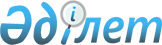 Об утверждении порядка распределения чистого дохода акционерного общества "Фонд национального благосостояния "Самрук-Казына" за 2008 год, принятии решения о выплате дивидендов по простым акциям и утверждении размера дивиденда в расчете на одну простую акцию акционерного общества "Фонд национального благосостояния "Самрук-Казына"Постановление Правительства Республики Казахстан от 26 марта 2010 года № 239

      В соответствии с подпунктом 10) пункта 3 статьи 9 Закона Республики Казахстан от 13 февраля 2009 года "О Фонде национального благосостояния" Правительство Республики Казахстан ПОСТАНОВЛЯЕТ:



      1. Утвердить:



      1) порядок распределения чистого дохода за 2008 год акционерного общества "Фонд национального благосостояния "Самрук-Казына" (далее - Фонд), составляющего 352336455000 (триста пятьдесят два миллиарда триста тридцать шесть миллионов четыреста пятьдесят пять тысяч) тенге согласно финансовой отчетности Фонда, расположенного по адресу: Республика Казахстан, 010000, город Астана, проспект Кабанбай батыра, 23, реквизиты: регистрационный номер налогоплательщика 620200333937, индивидуальный идентификационный код 034467207 в акционерном обществе "Народный Банк Казахстана", город Астана, банковский идентификационный код 195301603:



      направить на выплату дивидендов - 8645160000 (восемь миллиардов шестьсот сорок пять миллионов сто шестьдесят тысяч) тенге;



      оставить в распоряжении Фонда и его компаний для финансирования инвестиционных программ, погашения долговых обязательств и приобретения активов - 343691295000 (триста сорок три миллиарда шестьсот девяносто один миллион двести девяносто пять тысяч) тенге;



      2) размер дивиденда за 2008 год в расчете на одну простую акцию Фонда 2 (два) тенге 52 (пятьдесят два) тиын.



      2. Установить дату начала выплаты дивидендов - день подписания настоящего постановления.



      3. Выплату дивидендов произвести в течение 10 (десять) рабочих дней в денежной форме путем безналичного перечисления в республиканский бюджет по коду бюджетной классификации 201301.



      4. Настоящее постановление вводится в действие со дня подписания.      Премьер-Министр

      Республики Казахстан                       К. Масимов
					© 2012. РГП на ПХВ «Институт законодательства и правовой информации Республики Казахстан» Министерства юстиции Республики Казахстан
				